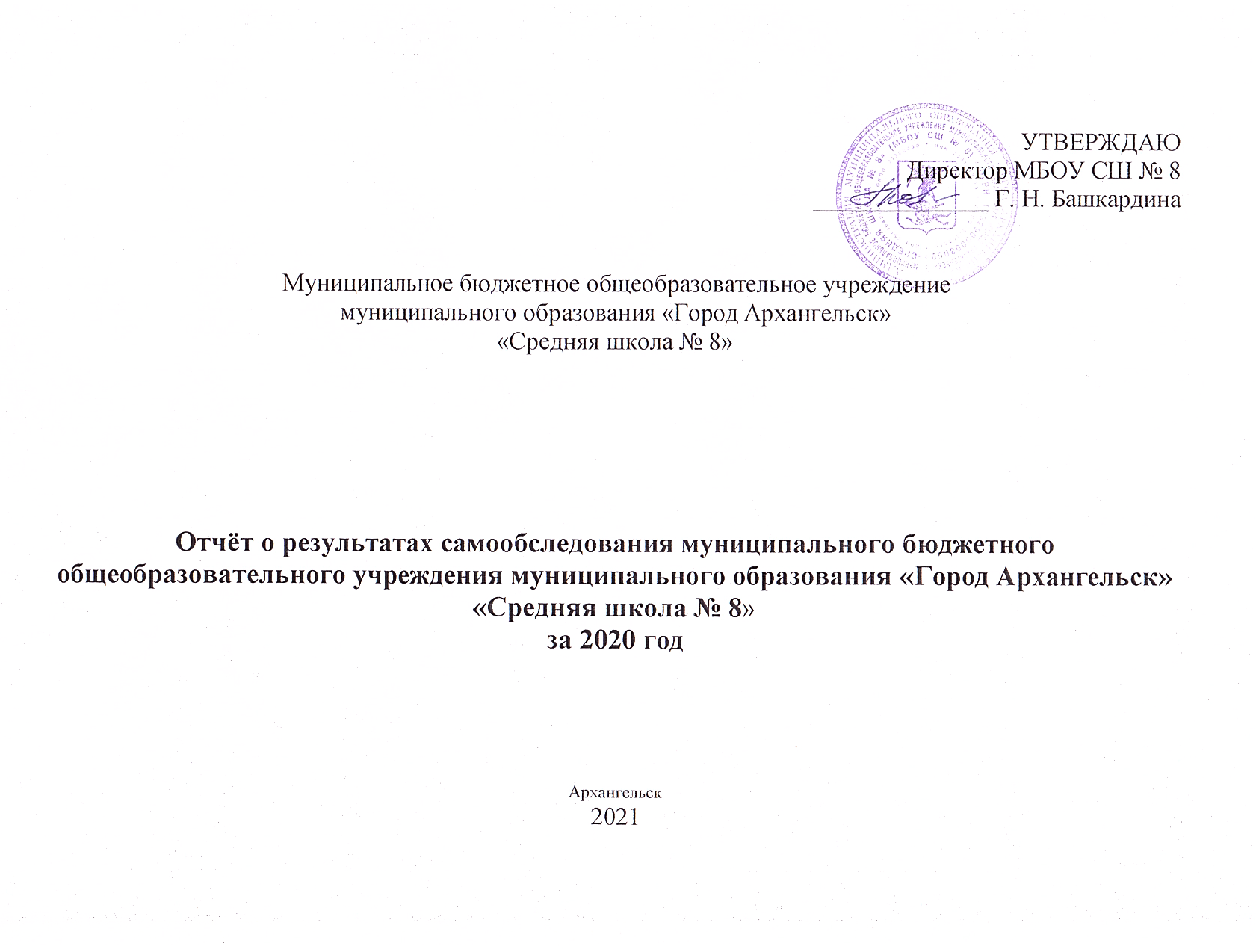 АНАЛИТИЧЕСКАЯ ЧАСТЬI. Общие сведения об образовательной организацииМБОУ СОШ № 8 расположена в центре города Архангельска на территории Ломоносовского округа. Часть населения проживает в двухэтажных деревянных домах, а также в пятиэтажных и девятиэтажных зданиях типовой застройки. 90% учащихся – в районе школы, 10% в других районах города.Основным видом деятельности школы является реализация общеобразовательных программ начального общего, основного общего и среднего общего образования. Со 2 класса – ведется изучение английского языка. В 10 – 11 классах ведётся профильное обучение по программам физико-математического и социального гуманитарного профиля.Также школа реализует образовательные программы дополнительного образования детей.
II. Оценка системы управления организациейУправление осуществляется на принципах единоначалия и самоуправления.Органы управления, действующие в школеОсуществление учебно-методической работы обеспечивается 5 предметно-методическими объединениями школы:Физики, математики, информатики.Естественно-научного цикла.Иностранных языков.Гуманитарного цикла.Начальных классов.В целях учета мнения обучающихся и родителей (законных представителей) несовершеннолетних обучающихся в школе действуют Собрание старост и Совет родителей.III. Оценка образовательной деятельностиОбразовательная деятельность в школе организуется в соответствии с Федеральным законом от 29.12.2012 № 273-ФЗ «Об образовании в Российской Федерации», ФГОС начального общего, основного общего и среднего общего образования, СП 2.4.3648-20 «Санитарно-эпидемиологические требования к организациям воспитания и обучения, отдыха и оздоровления детей и молодёжи», основными образовательными программами по уровням, включая учебные планы, годовые календарные графики, расписанием занятий.Учебный план 1–4 классов ориентирован на 4-летний нормативный срок освоения основной образовательной программы начального общего образования (реализация ФГОС НОО), 5–9 классов – на 5-летний нормативный срок освоения основной образовательной программы основного общего образования (реализация ФГОС ООО), 10–11 классов – на 2-летний нормативный срок освоения образовательной программы среднего общего образования (ФГОС СОО, БУП).Воспитательная работаВ 2020 году школа провела работу по профилактике употребления психоактивных веществ (ПАВ), прошли тестирование 98% учащихся в возрасте 13-17 лет, проводилась работа по формированию здорового образа жизни и воспитанию законопослушного поведения. Были организованы регулярные беседы, проводимые сотрудниками ГИБДД, ПДН, КДН и ЗП. Проводилась регулярная работа с родителями. В 2020 году были проведены традиционные школьные мероприятия с учетом ограничительных мер:-Праздник 1 сентября-Посвящение в первоклассники-День учителя-Новогодний калейдоскоп-8 марта-Праздник последнего звонка-Экомарафон В течение учебного года систематически проводились тематические классные часы, посвященные знаменательным датам, реализована программа по БДД для учащихся 1-9-х классов, прошли профориентационные мероприятия для учащихся. Регулярно выпускается школьная газета «Восьмерочка», проводились тематические и новостные выпуски школьного радио.Дополнительное образованиеДополнительное образование представлено общеразвивающими программами по следующим направлениям:-физкультурно-спортивное-художественное-туристко-краеведческое-социально-педагогическое-естественнонаучное.Существующие направления делают интересным посещение кружков и секций каждому ребенку. В кружках и секциях занимается 524 учащихся.Общая занятость учащихся в системе дополнительного образования с учетом других учреждений:Учащиеся школы активно участвуют в городских, областных, всероссийских и международных конкурсах, мероприятиях и акциях. Являются победителя и призерами.  Школа стала площадкой по проведению всероссийской акции «Географический диктант», «Этнографический диктант», тест по истории.IV. Содержание и качество предметной деятельностиСтатистика показателей на 2018 – 2020 годыПриведённая статистка показывает некоторое снижение численности учащихся, что ведёт к постепенному достижению требуемой наполняемости классов.Краткий анализ динамики результатов успеваемости и качества знанийРезультаты освоения учащимися программ начального общего образования по показателю «успеваемость» на конец 2020 годаРезультаты освоения учащимися программ основного общего образования по показателю «успеваемость» на конец 2020 годаРезультаты освоения учащимися программ среднего общего образования по показателю «успеваемость» на конец 2020 годаОбучающихся с ОВЗ в 2020 году в школе не было. В течение года обучалось 11 детей-инвалидов в 1-11 классах. Два ученика (дети-инвалиды) постоянно занимаются на дому.В 2020 году школа продолжает успешно реализовывать рабочие программы «Второй иностранный язык: немецкий», «Родной язык: русский», «Родная литература», которые внесли в основные образовательные программы основного общего и среднего общего образования в 2019 и в 2020 годах.Если сравнить результаты освоения обучающимися программ начального общего образования по показателю «успеваемость» в 2020 году с результатами освоения учащимися программ начального общего образования по показателю «успеваемость» в 2019 году, то можно отметить, что процент учащихся, окончивших на «4» и «5», вырос на 2,6 процента (в 2019 был 50,4%), процент учащихся, окончивших на «5», вырос на 2,5 процента (в 2019 – 12,5%). Всю четвертую четверть ученики занимались дистанционно, родители помогали в освоении нового материала и в выполнении домашних работ. Все самостоятельные и контрольные работы тоже писались в дистанционном формате дома. Анализ результатов обучения за 4-ю четверть в классах начального общего образования выше в сравнении с данными предыдущего года и выше среднего показателя успеваемости за три четверти в этих же классах, но при традиционном освоении образовательных программ.Если сравнить результаты освоения обучающимися программ основного общего образования по показателю «успеваемость» в 2020 году с результатами освоения учащимися программ основного общего образования по показателю «успеваемость» в 2019 году, то можно отметить, что процент учащихся, окончивших на «4» и «5», снизился на 1,7 процента (в 2019 был 33,7%), процент учащихся, окончивших на «5», стабилен (в 2019 – 2,3%).Результаты освоения учащимися программ среднего общего образования по показателю «успеваемость» в 2020 году выросли на 23 процента (в 2019 количество обучающихся, которые закончили полугодие на «4» и «5», было 4%), процент учащихся, окончивших на «5», стабилен (в 2019 было 9%).В феврале 2020 все девятиклассники прошли итоговое собеседование по русскому языку, почив допуск к итоговой аттестации. Государственная итоговая аттестация в 2020 году обучающихся, освоивших ООП ООО, проводилась в форме промежуточной аттестации. Ее результаты признаны результатами ГИА-9 и явились основанием для выдачи аттестатов об основном общем образовании путем выставления по всем учебным предметам учебного плана, изучавшимся в 9-м классе, итоговых отметок. Отметки определялись как среднее арифметическое четвертных отметок за 9-й класс. Все дополнительные требования к проведению ГИА-9 в 2020 году школой выдержаны.В 2020 году учащиеся 11-х классов успешно написали итоговое сочинение по русскому языку. По итогам испытания все получили «зачет» и были допущены до государственной итоговой аттестации.Государственная итоговая аттестация в 2020 году обучающихся, освоивших ООП СОО, проводилась в форме ЕГЭ Ее результаты были признаны результатами ГИА-11 и явились основанием для выдачи аттестатов о среднем общем образовании путем выставления по всем учебным предметам учебного плана, изучавшимся в 11-м классе, итоговых отметок. Отметки определялись как среднее арифметическое четвертных (триместровых) отметок за 11-й класс. Все дополнительные требования к проведению ГИА-11 в 2020 году школой выдержаны.Результаты сдачи ЕГЭ в 2020 годуВ 2020 году результаты ЕГЭ улучшились по сравнению с предыдущими годами. Количество учащихся, сдавших экзамены на 90-100 баллов, остаётся примерно на одном уровне, повысился средний тестовый бал (с 54,63 до 58,45).V. Востребованность выпускниковКоличество учащихся, продолживших обучение по выбранному профилю в высших учебных заведениях за пределами области, увеличилось по сравнению с предыдущим годом, что говорит о конкурентоспособности выпускников. Обеспечиваемой преподаванием предметов на профильном уровне.Большая часть выпускников основной школы продолжила получение образования в средней школе, в том числе в профильных классах.VI. Оценка функционирования внутренней системы оценки качества образованияОценка качества образования ведётся в соответствии с разработанным в школе Положением о формах, периодичности и порядке текущего контроля успеваемости, промежуточной аттестации. переводе учащихся МБОУ СШ № 8. Разработаны материалы промежуточной аттестации по всем предметам для 1-11 классов. Данные материалы рассмотрены на предметных методических объединениях, утверждены директором школы.С целью изучения удовлетворённости качеством образования в школе участниками образовательного процесса на сайте школы функционирует рубрика обратной связи, предлагающая возможности разрешения возникающих вопросов, анкетирования.VII. Оценка кадрового обеспеченияНа период самообследования в МБОУ СШ № 8 работает 49 педагогов, из них 3 внутренних совместителя. Из них 5 имеют среднее специальное образование и 2 обучаются в Северном Арктическом университете им. М.В. Ломоносова с целью получения высшего образования. В 2020 году аттестацию прошли 10 человек: 1 – на первую и 9 – на высшую квалификационную категорию.В целях повышения качества образовательной деятельности в МБОУ СШ № 8 проводится целенаправленная кадровая политика, основная цель которой-обеспечение оптимального баланса процессов обновления и сохранения численности и качественного состава кадров в его развитии, в соответствии с потребностями школы и требованиями действующего законодательства.Основные принципы кадровой политики направлены:- на сохранение, укрепление и развитие кадрового потенциала;-создание квалифицированного коллектива, способного работать в современных условиях;-повышения уровня квалификации персонала.Оценивая кадровое обеспечение образовательной организации, являющееся одним из условий, которое определяет качество подготовки обучающихся, необходимо констатировать следующее:-образовательная деятельность в МБОУ СШ № 8 обеспечена квалифицированным, профессиональным, педагогическим составом;- в школе создана устойчивая целевая кадровая система, в которой осуществляется подготовка новых кадров из числа собственных выпускников;-кадровый потенциал школы динамично развивается на основе целенаправленной работы по повышению квалификации педагогов.VIII. Оценка учебно-методического и информационно-библиотечного фондаОбщая характеристика:объем библиотечного фонда – 36148 единиц;книгообеспеченность – 100 процентов;объем учебного фонда – 24973 единиц.Фонд библиотеки формируется за счет областного, местного бюджетов.Состав фонда и его использование:Фонд библиотеки соответствует требованиям ФГОС, учебники фонда входят в действующий федеральный перечень.В библиотеке имеются электронные образовательные ресурсы – 220 дисков. Мультимедийные средства (презентации, электронные энциклопедии, дидактические материалы) предоставляются для использования на уроках и во внеклассной деятельности.На официальном сайте школы есть страница библиотеки с информацией о работе и проводимых мероприятиях библиотеки Школы.IX. Оценка материально-технической базыВ школе 36 учебных кабинетов. Имеются специализированные учебные кабинеты: - физики, химии, информатики, технологии, музыки. - спортивный зал для занятий, общей площадью . с раздевалками для мальчиков и девочек и зал корригирующей гимнастики, в котором проводятся занятия для детей с нарушением осанки.- оборудованный медицинский пункт, включающий процедурный кабинет и кабинет врача. Медицинское обслуживание организовано по договору с ГБУЗ АО "Архангельская городская поликлиника № 2". Время работы фельдшера с 9-00 до 16-00.- пищеблок с обеденным залом, общей площадью 322,3, кв. м., рассчитанным на 240 посадочных мест;- библиотека с читальным залом, рассчитанным на 9 посадочных мест, общей площадью .Оборудована площадка для занятий спортом, беговая дорожка.В палисаднике перед школой оборудована зона отдыха.Результаты анализа показателей деятельности организацииРезультаты приведения по состоянию на 31 декабря 2020 годаРасчет среднего балла ГИА-9 по русскому языку и математике невозможен, поскольку ГИА в 2020 году не проводилась на основании приказа Минпросвещения России и Рособрнадзора от 11.06.2020 № 293/650.Анализ показателей указывает на то, что школа имеет достаточную инфраструктуру, которая соответствует требованиям СП 2.4.3648-20 «Санитарно-эпидемиологические требования к организациям воспитания и обучения, отдыха и оздоровления детей и молодежи» и позволяет реализовывать образовательные программы в полном объеме в соответствии с ФГОС общего образования.Школа укомплектована достаточным количеством педагогических и иных работников, которые имеют высокую квалификацию и регулярно проходят повышение квалификации, что позволяет обеспечивать стабильные качественные результаты образовательных достижений обучающихся.Наименование образовательной организацииМуниципальное бюджетное общеобразовательное учреждение муниципального образования «Город Архангельск» «Средняя школа № 8»РуководительБашкардина Галина НиколаевнаАдрес организации163046 г. Архангельск, пр. Обводный канал, д. 30Телефон, факс8(818)264-05-34Адрес электронной почтыa_s_8@mail.ruУчредительмуниципальное образование «Город Архангельск»Дата создания26 сентября 1966 годаЛицензияот 12.05.2015г. серия 29Л01 № 0000841Свидетельство о государственной аккредитацииот 01.06.2015г. 29А01 серия № 000637срок действия 29.09.2026г.Наименование органаФункцииДиректорКонтролирует работу и обеспечивает эффективное взаимодействие структурных подразделений организации, утверждает штатное расписание, отчетные документы организации, осуществляет общее руководство школой.Педагогический советОсуществляет текущее руководство образовательной деятельностью школы, в том числе рассматривает вопросы:обсуждение и выбор различных вариантов содержания образования, форм, методов образовательного процесса и способов их реализации;организация работы по повышению квалификации педагогических работников, развитию их творческих инициатив; выдвижение кандидатур педагогических работников на награждение;обсуждение годового плана работы Учреждения;обсуждение и принятие образовательной программы Учреждения;принятие решений о требованиях к одежде учащихся, в том числе о требованиях к ее общему виду, цвету, фасону, видам одежды учащихся, знакам отличия, о правилах её ношения;принятие решений о переводе учащихся из класса в класс, о допуске учащихся к государственной итоговой аттестации, о награждении учащихся, об отчислении учащихся из Учреждения в связи с завершением обучения;принятие решений (с учетом мнения родителей (законных представителей) несовершеннолетнего учащегося и с согласия комиссии по деламнесовершеннолетних и защите их прав) об отчислении несовершеннолетнего учащегося, достигшего возраста пятнадцати лет, из Учреждения, как меры дисциплинарного взыскания.№ п/пПараметры статистики2018201920201Количество детей, обучавшихся на конец года, в том числе:- начальная школа943
382854
340842
3401- основная школа4354154071- средняя школа11599952Количество учеников, оставленных на повторное обучение:- начальная школа-3
--2- основная школа-3-2- средняя школа---3Не получили аттестата:- об основном общем образовании-33-3- о среднем образовании---4Окончили школу с аттестатом особого образца:- в основной школе10782414- в средней школе363КлассыВсего обучаю-щихсяИз них успеваютИз них успеваютОкончили годОкончили годОкончили годОкончили годНе успеваютНе успеваютНе успеваютНе успеваютПереведены условноПереведены условноКлассыВсего обучаю-щихсяИз них успеваютИз них успеваютОкончили годОкончили годОкончили годОкончили годВсегоВсегоИз них н/аИз них н/аПереведены условноПереведены условноКлассыВсего обучаю-щихсяКол-во%С отметками «4» и «5»%С отметками «5»%Кол-во%Кол-во%Кол-во%18686100000000284841005869670000003818110047581721000000489891006067,41415,7000000Итого34034010016548,53710,9000000КлассыВсего обучаю-щихсяИз них успеваютИз них успеваютОкончили годОкончили годОкончили годОкончили годНе успеваютНе успеваютНе успеваютНе успеваютПереведены условноПереведены условноКлассыВсего обучаю-щихсяИз них успеваютИз них успеваютОкончили годОкончили годОкончили годОкончили годВсегоВсегоИз них н/аИз них н/аПереведены условноПереведены условноКлассыВсего обучаю-щихсяКол-во%С отметками «4» и «5»%С отметками «5»%Кол-во%Кол-во%Кол-во%587871005360,1910,3000000681811004351,81619,7000000784841003845,211,2000000882821002125,611,2000000973731001621,956,8000000Итого40740710017142,3327,9000000КлассыВсего обучаю-щихсяИз них успеваютИз них успеваютОкончили годОкончили годОкончили годОкончили годНе успеваютНе успеваютНе успеваютНе успеваютПереведены условноПереведены условноКлассыВсего обучаю-щихсяИз них успеваютИз них успеваютОкончили годОкончили годОкончили годОкончили годВсегоВсегоИз них н/аИз них н/аПереведены условноПереведены условноКлассыВсего обучаю-щихсяКол-во%С отметками «4» и «5»%С отметками «5»%Кол-во%Кол-во%Кол-во%1043431001944,2000000001152521001630,847,7000000Итого95951003536,844,2000000ПредметСдавали всего (человек)Получили 100 баллов (человек)Получили 90-99 баллов (человек)Средний баллАнглийский язык954Русский язык44476Информатика и ИКТ247Биология144Обществознание1465Физика1861Математика (профиль)2760Химия127История11163Литература459География187Итого132558,45ГодСредняя школаСредняя школаСредняя школаСредняя школаСредняя школаГодОбщее количество выпускниковВУЗССУЗРабота20174841602017%85,415,6020185442932018%77,816,75,5201952391212019%7523,12,920204517942020%38208,9ГодОсновная школаОсновная школаОсновная школаГодВсегоПерешли в 10 классПоступили в профессиональную ОО20208448362020%57,142,9№Вид литературыКоличество единиц в фонде1Учебная249732Педагогическая4483Художественная51534Справочная10385Языковедение, литературоведение6286Естественно-научная19187Техническая2418Общественно-политическая1695НаименованиеЕдиницы измеренияНаличие компьютерной базыКоличество персональных ЭВМ (показывается количество всех имеющихся ПК), учитывая ноутбуки108из них:- используются в учебных целях (показывается количество ПК из всех имеющихся, которые используются в учебных целях)98Наличие кабинетов основ информатики и ИКТ, учитывая мобильный кабинет (ед.)2в них рабочих мест с ЭВМ (мест), кроме рабочего места учителя28Наличие библиотечно-информационного центра (ед.)1- рабочих мест с ЭВМ (мест)2Количество интерактивных досок16Количество мультимедийных проекторов28Подключено ли учреждение к сети Интернет (да, нет)Датип подключения: тип подключения: оптоволокно, выделенная линия.РоутерКоличество персональных ЭВМ, подключённых к сети Интернет (ед.)108Количество персональных ЭВМ в составе локальных сетей (ед.)108Наличие в учреждении электронной почты (да, нет)ДаНаличие собственного сайта в сети ИнтернетДаДополнительное оборудование:Наличие аудио и видеотехникиТелевизор 3Магнитофон 3Музыкальный центр 2Множительная и копировальная техникаМФУ и принтеры 36N п/пПоказателиЗначение1.Образовательная деятельность1.1Общая численность учащихся842 человека1.2Численность учащихся по образовательной программе начального общего образования340 человека1.3Численность учащихся по образовательной программе основного общего образования407 человек1.4Численность учащихся по образовательной программе среднего общего образования95 человек1.5Численность/удельный вес численности учащихся, успевающих на "4" и "5" по результатам промежуточной аттестации, в общей численности учащихся444 человека/ 58,7 %1.6Средний балл государственной итоговой аттестации выпускников 9 класса по русскому языку-1.7Средний балл государственной итоговой аттестации выпускников 9 класса по математике-1.8Средний балл единого государственного экзамена выпускников 11 класса по русскому языку76 баллов1.9Средний балл единого государственного экзамена выпускников 11 класса по математикеБаз. ур. -Проф. ур. 60 балл1.10Численность/удельный вес численности выпускников 9 класса, получивших неудовлетворительные результаты на государственной итоговой аттестации по русскому языку, в общей численности выпускников 9 класса0 человек/ 0 %1.11Численность/удельный вес численности выпускников 9 класса, получивших неудовлетворительные результаты на государственной итоговой аттестации по математике, в общей численности выпускников 9 класса0 человека/ 0 %1.12Численность/удельный вес численности выпускников 11 класса, получивших результаты ниже установленного минимального количества баллов единого государственного экзамена по русскому языку, в общей численности выпускников 11 класса0 человек/ 0 %1.13Численность/удельный вес численности выпускников 11 класса, получивших результаты ниже установленного минимального количества баллов единого государственного экзамена по математике, в общей численности выпускников 11 класса0 человек/ 0 %1.14Численность/удельный вес численности выпускников 9 класса, не получивших аттестаты об основном общем образовании, в общей численности выпускников 9 класса0 человек/ 0 %1.15Численность/удельный вес численности выпускников 11 класса, не получивших аттестаты о среднем общем образовании, в общей численности выпускников 11 класса0 человек/ 0 %1.16Численность/удельный вес численности выпускников 9 класса, получивших аттестаты об основном общем образовании с отличием, в общей численности выпускников 9 класса1 человек/ 1,2 %1.17Численность/удельный вес численности выпускников 11 класса, получивших аттестаты о среднем общем образовании с отличием, в общей численности выпускников 11 класса3 человек/ 6,8 %1.18Численность/удельный вес численности учащихся, принявших участие в различных олимпиадах, смотрах, конкурсах, в общей численности учащихся815 человек/ 96,8 %1.19Численность/удельный вес численности учащихся - победителей и призеров олимпиад, смотров, конкурсов, в общей численности учащихся, в том числе:214 человек/ 25,4 %1.19.1Регионального уровня38 человек/ 4,5 %1.19.2Федерального уровня1 человек/ 0,1%1.19.3Международного уровня31 человек/ 3,7 %1.20Численность/удельный вес численности учащихся, получающих образование с углубленным изучением отдельных учебных предметов, в общей численности учащихся0 человек/ 0 %1.21Численность/удельный вес численности учащихся, получающих образование в рамках профильного обучения, в общей численности учащихся99 человек/ 11,7 %1.22Численность/удельный вес численности обучающихся с применением дистанционных образовательных технологий, электронного обучения, в общей численности учащихся842 человек/ 100 %1.23Численность/удельный вес численности учащихся в рамках сетевой формы реализации образовательных программ, в общей численности учащихся0 человек/ 0 %1.24Общая численность педагогических работников, в том числе:49 человек1.25Численность/удельный вес численности педагогических работников, имеющих высшее образование, в общей численности педагогических работников44 человека / 89,8 %1.26Численность/удельный вес численности педагогических работников, имеющих высшее образование педагогической направленности (профиля), в общей численности педагогических работников42 человек/ 85,7 %1.27Численность/удельный вес численности педагогических работников, имеющих среднее профессиональное образование, в общей численности педагогических работников5 человека/ 10,2 %1.28Численность/удельный вес численности педагогических работников, имеющих среднее профессиональное образование педагогической направленности (профиля), в общей численности педагогических работников5 человека/ 10,2 %1.29Численность/удельный вес численности педагогических работников, которым по результатам аттестации присвоена квалификационная категория, в общей численности педагогических работников, в том числе:27 человек/ 55,1 %1.29.1Высшая22 человека/ 44,9 %1.29.2Первая5 человека/ 10,2 %1.30Численность/удельный вес численности педагогических работников в общей численности педагогических работников, педагогический стаж работы которых составляет:1.30.1До 5 лет9 человек/ 18,4 %1.30.2Свыше 30 лет15 человек/ 30,6 %1.31Численность/удельный вес численности педагогических работников в общей численности педагогических работников в возрасте до 30 лет8 человек/ 16,3 %1.32Численность/удельный вес численности педагогических работников в общей численности педагогических работников в возрасте от 55 лет11 человек/ 22,4 %1.33Численность/удельный вес численности педагогических и административно-хозяйственных работников, прошедших за последние 5 лет повышение квалификации/профессиональную переподготовку по профилю педагогической деятельности или иной осуществляемой в образовательной организации деятельности, в общей численности педагогических и административно-хозяйственных работников40 человек/ 81,6 %1.34Численность/удельный вес численности педагогических и административно-хозяйственных работников, прошедших повышение квалификации по применению в образовательном процессе федеральных государственных образовательных стандартов, в общей численности педагогических и административно-хозяйственных работников40 человек/ 81,6 %2.Инфраструктура2.1Количество компьютеров в расчете на одного учащегося0,11 единиц2.2Количество экземпляров учебной и учебно-методической литературы из общего количества единиц хранения библиотечного фонда, состоящих на учете, в расчете на одного учащегося15 единиц2.3Наличие в образовательной организации системы электронного документооборотада2.4Наличие читального зала библиотеки, в том числе:да2.4.1С обеспечением возможности работы на стационарных компьютерах или использования переносных компьютеровда2.4.2С медиатекойда2.4.3Оснащенного средствами сканирования и распознавания текстовда2.4.4С выходом в Интернет с компьютеров, расположенных в помещении библиотекида2.4.5С контролируемой распечаткой бумажных материаловда2.5Численность/удельный вес численности учащихся, которым обеспечена возможность пользоваться широкополосным Интернетом (не менее 2 Мб/с), в общей численности учащихся842 человек/ 100 %2.6Общая площадь помещений, в которых осуществляется образовательная деятельность, в расчете на одного учащегося2,2 кв. м – в помещении школы